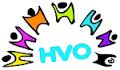 HVO jaarplanning 2020/2021 voor de onderbouw September/oktoberKennismaken met juf Ingrid. Wie ben ik en wie ben jij? (verbondenheid, redelijkheid)Complimentenspel Wat is er leuk aan de ander? Allemaal anders. (verbondenheid, vrijheid)Identiteit Wie en wat hoort bij mij?  (gelijkheid, verbondenheid)Waarnemen Wat is echt? (redelijkheid, natuurlijkheid)Vieringen Dierendag. Toverbos. Welk dier ben jij? (redelijkheid, vrijheid)november/decemberVieringen Sint Maarten Help jij? (verbondenheid, vrijheid)Kinderrechten Meena en haar kippen (gelijkheid, redelijkheid, verbondenheid, vrijheid)Seizoenen Halloween Ben jij bang voor een spin? (natuurlijkheid)Vieringen Sinterklaas Sinterklaas bingo en delen (vrijheid, verbondenheid)Vieringen Kerst en een lichtje zijn voor elkaar (verbondenheid)januari/februari Vieringen Oud en nieuw Vroeger en straks (verbondenheid, vrijheid, gelijkheid)Erbij horen Het memorykonijn (gelijkheid)Seizoenen Winter. Hoe blijf je warm? (natuurlijkheid)Emoties Hoe voelt dat? (natuurlijkheid, gelijkheid, redelijkheid)maart/aprilTalking stick  Wie mag het zeggen? (redelijkheid, natuurlijkheid)Omdenken Als iets niet kan, wat doe je dan? (natuurlijkheid, vrijheid)Vriendschap De tangramkat (verbondenheid, gelijkheid)Vieringen Pasen  Wie zit er in dat ei? (natuurlijkheid, redelijkheid)mei/juniSeizoenen Lente: Wat kriebelt daar?. (natuurlijkheid)Anders Waar fladder jij heen? (verbondenheid)Anders Wat als iets niet kan? Wat vind je daarvan? (vrijheid, redelijkheid)Seizoenen Zomer: spel in het gras(natuurlijkheid, vrijheid)juliAfscheid Weer een jaar voorbij! Dag zeggen. (verbondenheid, natuurlijkheid)